ФГБОУ ВО «Башкирский государственный педагогический университет им. М.АкмуллыИнститут исторического, правового и социально-гуманитарного образования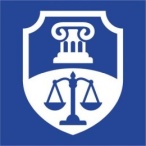 Кафедра всеобщей истории и культурного наследияАдрес: г. Уфа, ул. Октябрьской революции, 55, каб. 307Телефон: +7 (347) 246-24-54, E-mail: iipo_40@mail.ruНаправление подготовки бакалавриата 44.03.04 Профессиональное обучение (по отраслям), профиль «Правовое и документационное обеспечение управления» 2021 год набора – 15 бюджетных местСрок обучения Заочная форма обучения – 5 лет;Ускоренный срок обучения – 3 года и 6 мес.Особенности подготовкиВ рамках учебной программы студенты получают практическую и теоретическую подготовку по профилю профессиональной и трудовой деятельности. Подготовка специалистов, способных осуществлять деятельность, как в педагогической сфере, так и в области правового и документационного обеспечения управления и архивного дела.Сферы будущей профессиональной деятельностиучреждения профессионального образования (преподаватель колледжа), школы и учебно-воспитательные учреждения; учебные центры по переподготовке, подготовке и повышению квалификации по документоведению и архивоведению; службы документационного обеспечения управления любой организационно-правовой формы и архивы.Приемная комиссия БГПУ им. М.Акмуллы +7 (347) 287-99-99, bspu.pk@mail.ruг. Уфа, ул. Октябрьской революции, 3а,учебный корпус № 2